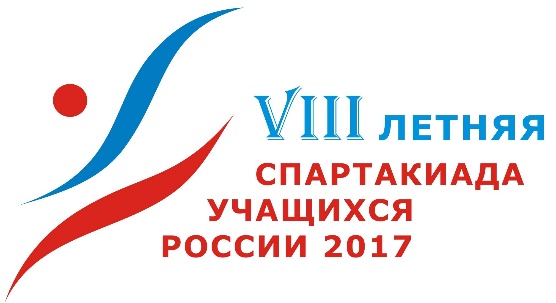 ИНФОРМАЦИОННЫЙ БЮЛЛЕТЕНЬ № 1410 августа 2017Подходят к завершению финальные соревнования VIII летней Спартакиады учащихся России 2017 года. Со сроками и местами проведения оставшихся видов спорта можно ознакомиться ниже.Завершились два вида спортивной программы Спартакиады:- в г. Ростов-на-Дону прошли соревнования по современному пятиборью: победителем командного первенства стала команда Москвы, 2 место заняла команда Санкт-Петербурга, 3 место – команда Нижегородской области.   - в г. Тула завершились соревнования по велоспорту на треке: 1 место - команда Москвы, 2 место – команда Санкт-Петербурга, 3 место – команда Тульской области.   Начались соревнования: - в г. Казань -  по гребному спорту (академическая гребля) принимают участие команды из 21 субъекта Российской Федерации, всего 376 человек, в том числе 305 спортсменов и 71 тренер; - в г. Ростов-на-Дону - по фехтованию. Результаты комиссии по допуску участников будут опубликованы в следующем бюллетене.Всего в соревнованиях Спартакиады уже приняли участие 9527 человек из 83 субъектов Российской Федерации, в том числе 7480 спортсменов (из них 3767 юношей и 3713 девушек) и 2047 тренеров. Общее количество участников Спартакиады*Субъекты Российской Федерации участвуют в нескольких видах спорта **Спортивные школы участвуют в нескольких видах спортаРезультаты общекомандного первенства среди спортивных сборных команд субъектов Российской Федерации(закончились 47 «зачетных» спортивных дисциплин программы из 55)Результаты общекомандного первенства среди спортивных сборных команд субъектов Российской Федерации по видам спортаИтоги командного первенства среди Организаций – спортивных школ, ЦОП, спортивных клубов и т.п.(пункт 6.3.3 Положения о спортивных соревнованиях Спартакиады)Велоспорт-трекКонный спортЛегкая атлетикаНастольный теннис Современное пятиборьеКоличество участниковКоличество участников по видам спортаРаспределение медалей и призовых мест между субъектами РФРаспределение медалей и призовых мест по видам спорта между субъектами РФПобедители и призеры Спартакиады по видам спортаВелоспорт-трекЮношиИндивидуальная гонка преследования, 3 кмДевушкиИндивидуальная гонка преследования, 2 кмЮношиКомандный спринтДевушкиКомандный спринтЮношиКомандная гонка преследования, 4 кмДевушкиКомандная гонка преследования, 3 кмЮношиСпринтДевушкиСпринтЮношиГит 500 м с местаЮношиГрупповая гонка по очкам 60 круговДевушкиГит 500 м с местаДевушкиГрупповая гонка по очкам 48 круговСовременное пятиборьег. Ростов-на-Дону	 			         			       	      07 – 10 августа  2017 г. Юноши Фехтование + плавание + комбайнДевушки Фехтование + плавание + комбайнСроки и места проведения ближайших финальных соревнований СпартакиадыКоординаты главного секретариатаг. Ростов-на-ДонуЭлектронная почта spartakiada@inbox.ruТелефон: 8 (863) 269-78-42Следующий бюллетень выйдет 11 августа 2017 годаГлавный секретариат Спартакиады№Вид спортаКол-во СРФ*Кол-во СШ**Количество участниковКоличество участниковКоличество участниковКоличество участниковКоличество участников№Вид спортаКол-во СРФ*Кол-во СШ**ЮношиДевушкиВсего спортсменовТренерыВсего1Бадминтон26528582167452122Баскетбол1444120120240562963Бейсбол815128128301584Бокс44798130111511625Велоспорт-БМХ006Велоспорт-маунтинбайк1834514899351347Велоспорт-трек183211390203612648Велоспорт-шоссе2952134100234783129Водное поло 121541222766534110Волейбол12531371432804832811Пляжный волейбол26434048884413212Гандбол10181571563134635913Гольф9917926144014Гребля на байдарках и каноэ28621881012895634515Гребной слалом2130451051503418416Гребной спорт (академическая гребля)211581473057137617Дзюдо439572601325118318Каратэ406886671536221519Конный спорт30471311012313726020Легкая атлетика4917924227551712364021Настольный теннис214457581153014522Парусный спорт24 5289791683820623Плавание281171481452935634924Прыжки в воду13214238802810825Прыжки на батуте27365044942712126Пулевая стрельба4482105952006226227Регби1219224873115436528Самбо5010889881775323029Синхронное плавание14251461464018630Современное пятиборье14195147983413231Софтбол9141061062813432Спортивная борьба (вольная борьба)377295871826024233Спортивная гимнастика3763 89881778726434Стендовая стрельба8136828961911535Стрельба из лука315662641263816436Теннис1222313465238837Тхэквондо-ВТФ38655046964414038Тяжелая атлетика4376124701945424839Футбол14511791593385439240Хоккей на траве101631643273936641Художественная гимнастика25491971975725442Шахматы15353030601575ИТОГО8337673713748020479527МестоСубъект Российской ФедерацииИтоговая сумма очковМестоСубъект Российской ФедерацииИтоговая сумма очковI группа – 2 млн. человек и болееI группа – 2 млн. человек и болееI группа – 2 млн. человек и более1Москва35352Санкт-Петербург28573Московская область25874Краснодарский край24185Ростовская область16956Свердловская область14937Республика Татарстан 13698Самарская область11879Челябинская область118410Красноярский край103511Республика Башкортостан 88312Воронежская область82913Нижегородская область71514Волгоградская область66215Новосибирская область65816Кемеровская область43617Ставропольский край43018Алтайский край40719Саратовская область32220Иркутская область31921Республика Крым28522Республика Дагестан 23023Пермский край19924Оренбургская область142II группа – до 2 млн. человек      II группа – до 2 млн. человек      II группа – до 2 млн. человек      1Ленинградская область8222Приморский край6643Тюменская область4244ХМАО- Югра4175Хабаровский край3946Ярославская область3517Удмуртская Республика3488Пензенская область3199Рязанская область29810Чувашская Республика25711Вологодская область24012Липецкая область24013Омская область21714Белгородская область20815Астраханская область20316Архангельская область18917Ивановская область16118Ульяновская область15119Забайкальский край14120Курская область13121Тверская область12922Калужская область12123Тульская область11424Брянская область9925Кировская область9926Владимирская область9227Томская область7628Чеченская Республика1729Тамбовская область5III группа – до 1 млн. человекIII группа – до 1 млн. человекIII группа – до 1 млн. человек1РСО-Алания2682Калининградская область2303Республика Саха (Якутия) 2094Кабардино-Балкарская Республика1735Республика Мордовия 1416Республика Адыгея 1377Костромская область1058Республика Коми 1039Курганская область9210Сахалинская область8411Псковская область8012Республика Бурятия 7913Севастополь7814Смоленская область7815Республика Хакасия 7516Амурская область7317Орловская область6918Новгородская область6519ЯНАО4920Республика Карелия  4821Республика Алтай 3622Республика Тыва 2423Республика Марий Эл 2124Мурманская область1225Республика Калмыкия 1026Магаданская область827Камчатский край828Карачаево-Черкесская Республика629Республика Ингушетия 130Ненецкий АО1МестоСубъект Российской ФедерацииВелоспорт-трекВелоспорт-трекВелоспорт-трекВелоспорт-трекВелоспорт-трекСовременное пятиборьеСовременное пятиборьеСовременное пятиборьеМестоСубъект Российской ФедерацииСумма очковСумма очковМесто Место Очки команд зачетаСумма очковМесто Очки команд зачетаI группа – 2 млн. человек и болееI группа – 2 млн. человек и болееI группа – 2 млн. человек и болееI группа – 2 млн. человек и болееI группа – 2 млн. человек и болееI группа – 2 млн. человек и болееI группа – 2 млн. человек и болееI группа – 2 млн. человек и болееI группа – 2 млн. человек и болееI группа – 2 млн. человек и более1Москва199011808085581802Санкт-Петербург190322757581342753Московская область95377505073526554Краснодарский край6961414272772647505Ростовская область116844656575605606Свердловская область79011113333242214277Республика Татарстан 8Самарская область46615152525572911339Челябинская область859994040793946510Красноярский край11Республика Башкортостан 665584512Воронежская область109855606013Нижегородская область797937014Волгоградская область15Новосибирская область6266103516Кемеровская область17Ставропольский край18Алтайский край19Саратовская область20Иркутская область21Республика Крым94588454522Республика Дагестан 23Пермский край24Оренбургская областьII группа – до 2 млн. человекII группа – до 2 млн. человекII группа – до 2 млн. человекII группа – до 2 млн. человекII группа – до 2 млн. человекII группа – до 2 млн. человекII группа – до 2 млн. человекII группа – до 2 млн. человекII группа – до 2 млн. человекII группа – до 2 млн. человек1Ленинградская область462161623232Приморский край458712313Тюменская область708131329294ХМАО- Югра5Хабаровский край6Ярославская область7Удмуртская Республика750121231318Пензенская область387171721219Рязанская область10Чувашская Республика11Вологодская область12Липецкая область2561818191913Омская область95966555514Белгородская область15Астраханская область16Архангельская область17Ивановская область646494018Ульяновская область19Забайкальский край20Курская область21Тверская область22Калужская область23Тульская область146833707024Брянская область25Кировская область4030132926Владимирская область27Томская область28Чеченская Республика29Тамбовская областьIII группа – до 1 млн. человекIII группа – до 1 млн. человекIII группа – до 1 млн. человекIII группа – до 1 млн. человекIII группа – до 1 млн. человекIII группа – до 1 млн. человекIII группа – до 1 млн. человекIII группа – до 1 млн. человекIII группа – до 1 млн. человекIII группа – до 1 млн. человек1РСО-Алания2Калининградская область3Республика Саха (Якутия) 4Кабардино-Балкарская Республика5Республика Мордовия 6Республика Адыгея 8599940407Костромская область8Республика Коми 9Курганская область10Сахалинская область11Псковская область12Республика Бурятия 13Севастополь14Смоленская область15Республика Хакасия 16Амурская область17Орловская область18Новгородская область19ЯНАО20Республика Карелия  21Республика Алтай 22Республика Тыва 23Республика Марий Эл 24Мурманская область25Республика Калмыкия 26Магаданская область27Камчатский край28Карачаево-Черкесская Республика29Республика Ингушетия 30Ненецкий АОМестоСпортивная школаСубъект РФ123456Остальные места1ШВСМ по в/сСанкт-Петербург116427 место-1, 8 место-1, 9 место-2, 11 место-1, 12 место-12МССУОР 2Москва562118 место-13ФСО "Юность Москвы"Москва4317 место-1, 8 место-1, 9 место-1, 10 место-14СШОР «Велосипедный спорт»-ЦСПТульская область1139437 место-1, 8 место-1, 11 место-1, 12 место-1, 15 место-1, 23 место-1, 26 место-15СДЮСШОР по в/с "Крым"Республика Крым3517м-1, 9м-1, 11м-1, 13м-1, 15м-1, 16м-3, 19м-1, 23м-1, 25м-1, 28м-1, 30 м-1, 36м-16Омский велоцентрОмская область11317м-1, 8м-3, 9м-1, 10м-1, 11м-4, 13м-1, 16м-1, 25м-1, 27м-1, 35м-17МГФСОМосква18РОУОРРостовская область4218 место-5, 10 место-1, 12 место-1, 13 место-1, 21 место-2, 23 место-19СШОР 15 РосВелоРостовская область129 место-1, 10 место-1, 18 место-1, 24 место-110ДЮСШУдмуртская Республика113 место-1, 14 место-1,11СДЮСШОР 8Воронежская область327 место-3, 10 место-4, 11 место-1, 13 место-1, 16 место-1, 21 место-1, 26 место-112СДЮСШОР 1Воронежская область217 место-2, 12 место-1, 13 место-1, 14 место-1, 15 место-1, 17 место-2, 30 место-113ДЮСШ "Фаворит"Ленинградская область149 место-3, 10 место-1, 16 место-1, 19 место-1, 25 место-2, 28 место-214МАУ ДО СДЮСШОР 4 г. ТюменьТюменская область18м-4, 11м-4, 12м-2, 13м-1, 15м-1, 18м-1, 19м-1, 20м-1, 22м-3, 24м-1, 25м-1, 26м-1, 27м-115СШОР 19Ростовская область110 место-1, 11 место-1, 23 место-116РА СШОР по в/сРеспублика Адыгея447м-3, 8м-1, 11м-1, 13м-3, 14м-3, 15м-1, 17м-1, 20м-1, 21м-1, 23м-1, 25м-1, 30м-1, 31м-1, 34м-117МО СШОР по в/сМосковская область157м-3, 10м-5, 12м-5, 15м-1, 18м-2, 19м-1, 24м-1, 26м-1, 27м-2, 28м-218ДЮСШ пос. НовыйУдмуртская Республика1111 место-1, 13 место-1, 26 место-119СШОР № 2 г.КопейскЧелябинская область17м-5, 10м-2, 12м-7, 13м-1, 14м-1, 16м-2, 17м-2, 19м-3, 21м-2, 22м-1, 29м-120СДЮСШОР по в/с "Велогор"Свердловская область8м-3, 9м-5, 10м-2, 15м-2, 16м-1, 17м-3, 20м-1, 22м-1, 24м-1, 26м-1, 27м-121ПСДЮСШОРСвердловская область8 место-1, 20 место-1, 23 место-122ЦОП по в/с Краснодарский край9м-7, 11м-3, 13м-2, 14м-4, 16м-1, 18м-2, 20м-2, 22м-1, 25м-2, 26м-1, 29м-1, 31м-1, 33м-123ПМБУ ФКиС "Старт"Свердловская область10 место-2, 14 место-1, 15 место-1, 27 место-124ССШОР по велоспортуУдмуртская Республика11м-1, 13м-2, 14м-4, 15м-3, 18м-1, 19м-1, 24м-1, 26м-1, 27м-2, 30м-125ЦФОР Уватского мун.р-наТюменская область11 место-1, 13 место-2, 21 место-1, 28 место-126СДЮСШОР №8Омская область11 место-1, 23 место-1, 24 место-1, 29 место-127СШОР «Юность – Метар»  г.ЧелябинскЧелябинская область12 место-128СДЮСШОР 15 "Виктория"Самарская область13м-4, 14м-1, 15м-4, 16м-2, 20м-1, 24м-1, 28м-2, 32м-1, 34м-1, 35м-129ССШОР "Импульс"Удмуртская Республика13 место-1, 15 место-1, 30 место-130СШОР 1Самарская область14 место-3, 16 место-1, 27 место-1, 30 место-1, 33 место-2, 34 место-231СШ 7Липецкая область14м-2, 18м-1, 20м-1, 21м-1, 22м-2, 29м-1, 30м-2, 31м-2, 32м-1, 33м-1, 35м-1, 36м-132ДЮСШ 4Пензенская область15м-4, 16м-4,17м-5, 23м-1, 24м-1, 28м-1, 29м-2, 31м-2, 32м-4, 33м-2, 34м-1МестоСпортивная школаСубъект РФЗСБ456Остальные места1КСК "Новый век"Москва7322116 место - 12ГБУ КК "СШ по КС № 2"Краснодарский край217 м-5, 8 м-1, 12 м-1, 17 м-1, 18 м-1, 19 м-1, 24 м-1, 27 м-1, 28 м-1, 42 м-1, 43м-1, 45 м-1, 46 м-2, 50 м-1, 54 м-13ГБУ МО "СШОР по летним видам спорта"Московская область2111 место-2, 24 место-14ГБУ ФСО "Юность Москвы"Москва2328 место-1, 10 место -1, 13 место-1, 14 место-15СПб ГБОУ ДОД СДЮСШОР по конному спорту и современному пятиборьюСанкт-Петербург114116 место-2, 17 место-1, 18 место-1, 20 место-2, 21 место-1, 25 место-1, 54 место-16ДЮСШ "Пони-спорт Планерная"Московская область117СШОР ЦСКАМосква1119 место - 18ДЮСШ "Пони-спорт Планерная"Москва18 место-1, 9 место-1, 11 место-19МОСКМосковская область110МБОУ ДО СДЮСШОР №3Смоленская область38 место-1, 10 место-1, 13 место-1, 51 место-1, 57 место-1, 62 место-114КФХ "Ольгино"Московская область2110 место - 111КСК "Белая лошадь"Свердловская область2110 место-1, 11 место-1, 14 место-1, 15 место-112НКП "Русь"Московская область219 место-1, 10 место-1, 19 место-1, 20 место-113МБУ "СШ по конному спорту"Московская область11214КСК "Белая дача"Московская область12115КСК "Максима Стейблс"Московская область17 место-1, 8 место-1, 10 место-1, 16КСК "Отрада"Московская область110 место-1, 25 место-117ИП Локтионов В.Л. КСК "Дерби"Ленинградская область4137 место-2, 9 место-1, 11 место-1, 12 место-1, 14 место-1, 15 место-2, 18 место-2, 20 место-1, 22 место-1, 25 место-2, 33 место-10, 38 место-1, 57 место-118МУ ДО "СДЮСШОР №21" г.ЯрославляЯрославская область3327 место-2, 8 место-1, 9 место-1, 12 место-2, 23 место-2, 24 место-1, 26 место-1, 44 место-119ЦСП по конному спортуНовосибирская область138 место-4, 19 место-1, 21 место-1, 23 место-1, 26 место-1, 29 место-1, 31 место-1, 34 место-1, 37 место-1, 39 место-1, 41 место-1, 47 место-1, 59 место-1, 60 место-1, 61 место-220КСК "Битца"Москва121ОБУ "ЦСП КСК "Рифей" им. П.М.Латышева"Челябинская область3411 место-2, 12 место-2, 13 место-2, 15 место-2, 16 место-1, 33 место-1, 35 место-1, 41 место-1, 44 место-1, 45 место-1, 46 место-122ГБУ КО "СШОР по конному спорту"Калужская область17 место-2, 14 место-1, 20 место-1, 33 место-1, 40 место-1, 41 место-123ООО "Форсайд" КК "Форсайд"Ленинградская область132 место-1, 40 место-1, 41 место-124ГАУ ТО «ОСШОР»Тюменская область7 место-1, 9 место-4, 16 место-1, 27 место-1, 29 место-1, 32 место-1, 37 место-1, 39 место-1, 43 место-1, 47 место-1, 49 место-1, 51 место-1, 52 место-1, 57 место-125ООО КСК "Яменская усадьба"Воронежская область8 место-1, 13 место-1, 32 место-126КСК "Кунгурка"Свердловская область8 место-1, 17 место-127КСК "Алькор-Хорс"Свердловская область8 место - 128ООО КЭК "Ассамблея"Нижегородская область10 место-1, 21 место-1, 35 место-1, 36 место-129МБУ ДО "СДЮСШОР по СП и КС"Нижегородская область10 место-3, 22 место-1, 27 место-1, 29 место-1, 30 место-1, 35 место-1, 36 место-1, 48 место-1, 50 место-1, 51 место-130МБОУ ДО ДЮСШСвердловская область11 место-2, 45 место-1, 51 место-1, 55 место-2, 58 место-231АОУ ДО "СДЮШОР №3"Ивановская область11 место-1, 23 место-1, 24 место-132ДЮСШ "Малахит" АГОСвердловская область11 место-1, 56 место-1, 58 место-1, 61 место-133ГБУ РО СШОР № 2Ростовская область12 место-3, 21 место-1, 27 место-1, 34 место-1, 48 место-1, 52 место-1, 56 место-1, 60 место-1, 62 место-1, 63 место-134АУ ХМАО-Югра "КСК "Мустанг"ХМАО-Югра12 место-1, 13 место-1, 37 место-1, 43 место-1, 53 место-1, 54 место-1, 58 место-1, 59 место-135ОО "КРФКС"Кемеровская область14 место-1, 17 место-1, 18 место-136МАУ ДО "СДЮСШОР "Здоровый мир"Красноярский край14 место-1, 17 место-1, 19 место-1, 21 место-1, 22 место-137ГБУ ДО "КДЮСШ"Алтайский край15 место - 138ООО КСК "Пивоварский"Иркутская область16 место-1, 21 место-139Красноярское РУ ОАО "Россипподромы"Красноярский край17 место - 140ГБУ СШОР по конному спорту и современному пятиборью РБРеспублика Башкортостан18 место-1, 35 место-1, 37 место-1, 40 место-1, 41 место-1, 50 место-141КСК "Томь"Томская область22 место-1, 27 место-142МБУ ДО "Олимп"Брянская область23 место-1, 30 место-1, 34 место-143ГАУ РХ"СШ по конному спорту им. А.А. Магдалина"Республика Хакасия26 место-1, 28 место-1, 31 место-144МАУ ДО ДЮСШ по конному спортуРеспублика Татарстан27 место-1, 46 место-1, 49 место-145ГБУ КО "СШОР с ипподромом"Костромская область31 место-1, 38 место-1, 53 место-1, 60 место-146КОГАУ "ВясСШОР"Кировская область39 место-1, 44 место-1, 55 место-147КСК "Радужный"Кировская область49 место-1, 56 место-1МестоСпортивная школаСубъект РФЗСБ456Остальные места1ГБУ КК "ЦОП по л/а"Краснодарский край10233117 место-1, 9 место-12СШОР по л/аМосковская область4137 место-8, 10 место-1, 12 место-1, 16 место-1, 20 место-13СДЮСШОР № 2 СамараСамарская область38 место-1, 16 место-3, 17 место-2, 19 место-1, 21 место-1, 33 место-1, 41 место-14СШОР по л/аРеспублика Мордовия24128 место-1, 14 место-1, 25 место-15ФСО ЮМ им. бр. ЗнаменскихМосква21118 место-16СДЮСШОР по л/а и фехтованию Выборгского р-наСанкт-Петербург237 место-1, 10 место-17МССУОР №1Москва2118СК "Юность"Белгородская область29ДЮСШРеспублика Хакасия 210СШОР им. Мосеева ЧелябинскЧелябинская область1123217 место-1, 8 место-1, 11 место-1, 15 место-111СШОР МГФСОМосква1111 место-112СДЮСШОР № 3 ТольяттиСамарская область11110 место-1, 11 место-1, 16 место-1, 17 место-1, 18 место-113СДЮСШОР К.УральскийСвердловкая область1212 место-114СШОР Академия спорта Московская область1115СДЮСШОР ФламингоНовосибирская область1327м-2, 8м-4, 9м-2, 10м-1, 11м-2, 12м-2, 13м-2, 14м-3, 17м-2, 27м-116СШОР по л/аСтавропольский край17 место-1, 8 место-2, 9 место-1, 10 место-1, 13 место-1,15 место-3, 16 место-217СШОР по л/а № 2Республика Крым 17 место-1, 10 место-218СШ МетеорМосковская область17 место-119СДЮСШОР АвангардЯмало-Ненецкий АО17 место-120ЦСКА СамараСамарская область19 место-1, 12 место-1, 16 место-1, 26 место-121МБОУ ДО ДЮСШПриморский край 110 место-1, 13 место-1, 17 место-122СДЮСШОР Невского р-наСанкт-Петербург110 место-123МАУ ДО ДЮСШСаратовская область110 место-124СШОР № 3Чувашская Республика 113 место-125ЦСП по л/аМосква126МУДО ДЮСШЯрославская область127СДЮСШОР № 4Хабаровский край412118м-2, 9м-2, 10м-2, 11м-1, 12м-4, 15м-1, 16м-2, 18м-1, 21м-2, 23м-1, 29м-1, 34м-128СШ-82Москва4129СДЮСШОР Академия л/аСанкт-Петербург21139 место-130КазУОРРеспублика Татарстан 231КОР № 1Санкт-Петербург232СДЮСШОР по л/аРеспублика Татарстан 1118 место-1, 11 место-133СШОР "Юность России"Смоленская область11134УОР № 1Свердловская область11310 место-1, 14 место-1, 15 место-135МБОУ ДЮСШОРКабардино-Балкарская Республика 117 место-1, 13 место-2, 16 место-1, 18 место-4, 28 место-1, 37 место-1, 43 место-1, 45 место-136СДЮСШОР 2Алтайский край 11114 место-1, 20 место-1, 21 место-137СШ № 3 Златоуст Челябинская область117 место-1, 9 место-1, 14 место-138СДЮСШОР по л/а № 1Республика Крым 119 место-1, 11 место-1, 15 место-2, 17 место-139ШИННИК НижнекамскРеспублика Татарстан 11114 место-1, 16 место-1, 25 место-1, 31 место-140ГБПОУ РО "ДОУОР"Ростовская область118 место-1, 9 место-1, 10 место-1, 11 место-141СДЮСШОР Кировского р-наСанкт-Петербург1142СШОР Елесиной ЧелябинскЧелябинская область1221 место-1, 31 место-143СДЮСШОР 5Волгоградская область117 место-1, 12 место-1, 13 место-1, 14 место-144СШОР №1 МагнитогорскЧелябинская область1113 место-1, 22 место-145КССШОРУдмуртская Республика 18 место-146СШОР ШВСМИркутская область19 место-2, 12 место-1, 16 место-147МаксимумХабаровский край112 место-2, 14 место-148МБОУ СОШ № 6Хабаровский край116 место-1, 20 место-149ДЮСШ ЕманжилинаЧелябинская область117 место-250ДЮСШ СучанПриморский край121 место-151СШОР 24Москва152СШОР-МосквичМосква153Рузаевская ДЮСШРеспублика Мордовия 154ДЮСШ Манеж Петродворцовского р-наСанкт-Петербург217 место-155ДЮСШ ВодникНижегородская область29 место-1, 12 место-1, 16 место-1, 21 место-156ДЮСШ Красногвардейского р-наСанкт-Петербург210 место-157СШОР-1Республика Адыгея 1218м-1, 9м-1, 11м-1, 12м-1, 14м-6, 15м-5, 16м-1, 17м-1, 18м-1, 19м-1, 20м-2, 24м-4, 25м-1, 26м-1, 29м-1, 38м-1, 42м-2, 44м-158ДЮСШ ЮностьСвердловская область1218 место-1, 9 место-1, 12 место-2, 19 место-259ЦСП КрасноярскКрасноярский край 11117 место-2, 8 место-2, 9 место-1, 10 место-2, 11 место-1, 12 место-1, 18 место-3, 22 место-160НУОР КСДЮСШОР №1Нижегородская область1157 место-1, 11 место-1, 12 место-1, 16 место-1, 17 место-161СДЮСШОР № 3Московская область1162КСШОРРеспублика Мордовия 117 место-1, 8 место-1, 12 место-2, 17 место-1, 23 место-1, 25 место-1, 36 место-163ГБУ КБР ДЮСШКабардино-Балкарская Республика 18м-1, 12м-1, 18м-1, 19м-1, 22м-1, 27м-1, 31м-1, 40м-1, 43м-164МАОУДОД СДЮСШОР ЮИВСХМАО-Югра18 место-165МБОУ ДО ДЮСШ УрожайКраснодарский край 19 место-166МБОУ ДО ДЮСШ БастионПриморский край112 место-1, 13 место-1, 15 место-1, 18 место-2, 20 место-1, 26 место-1, 35 место-167ДЮСШ НижегородскаяНижегородская область115 место-1, 18 место-1, 21 место-2, 27 место-1, 41 место-168МБУ СШОР 1Ростовская область120 место-169МАУ СШОР 1Белгородская область169ДСШМосковская область169СШОРОмская область169СДЮСШОР ТАСМАРеспублика Татарстан 169Малопургинская ДЮСШУдмуртская Республика 169СШОР № 5Удмуртская Республика 175МОУ ДО СШОР № 5Липецкая область7349м-2, 10м-1, 11м-1, 13м-1, 14м-2, 15м-1, 16м-1, 17м-2, 18м-2, 19м-1, 20м-1, 23м-3, 24м-1, 25м-1, 33м-1, 39м-176СШОР по л/а СамотёсоваБрянская область1117м-1, 8м-1, 11м-3, 12м-2, 13м-1, 15м-1, 16м-1, 21м-1, 34м-177УОР Алтайский край 117 место-178Павловкая ДЮСШАлтайский край 118 место-1, 9 место-1, 13 место-1, 14 место-1, 15 место-179ДЮСШ № 1Тосно Ленинградская область118м-2, 10м-2, 12м-1, 13м-1, 16м-1, 17м-3, 25м-1, 32м-1, 33м-1, 34м-1, 39м-180ДЮЦ "Спартак"Нижегородская область1113 место-1, 17 место-181ДЮСШ 1 ПавлыРеспублика Татарстан 18 место-1, 15 место-1, 23 место-182СпортАлтайский край 18 место-1, 30 место-183МБУ СШСАКИ РКРеспублика Крым 19 место-2, 15 место-1, 19 место-1, 30 место-184СДЮСШОР Адмиралтейского р-наСанкт-Петербург110 место-185ДЮСШ СалютНижегородская область111 место-186МБОУ ДОД ДЮСШ № 1 ЕйскКраснодарский край 186МАУ ДО ДЮСШ №2г. ТобольскТюменская область188СУОРСтавропольский край28 место-2, 9 место-2, 10 место-3, 12 место-2, 17 место-1, 18 место-2, 19 место-189СШОР №1 КопейскЧелябинская область1190МБУ ДО "ДЮСШ"Московская область17 место-1, 9 место-191СДЮСШОР Ангара МОИркутская область17 место-1, 17 место-1, 22 место-292ЦСПВолгоградская область18 место-1, 9 место-2, 12 место-1, 14 место-1, 15 место-1, 28 место-1, 40 место-193СДЮСШОР № 3Республика Карелия 19м-2, 11м-3, 13м-5, 14м-6, 15м-3, 18м-1, 19м-2, 20м-1, 22м-1, 25м-1, 27м-1, 28м-1, 35м-1, 37м-2, 44м-1, 46м-194МБОУ ДОД ДЮСШ №1 Краснодарский край 19 место-195ДЮСШ Кольцовской НадеждыНовосибирская область111 место-196Центр ЛадогаЛенинградская область112 место-1, 17 место-1, 18 место-197ДЮСШ Коченевская Новосибирская область122 место-1, 32 место-198ГАОУ ПО "УОР ПО"Пензенская область198СДЮСШОР № 12Республика Татарстан 198СШОР № 25Ростовская область198СДЮСШОР № 6Самарская область198СШОР № 1Самарская область198СДЮСШОР Мосоквского р-наСанкт-Петербург198ССШОРУльяновская область198ДЮСШ-6 Ульяновская область1106СДЮСШОР 10Волгоградская область312 место-2, 14 место-1, 15 место-1, 17 место-1, 20 место-1, 27 место-1, 32 место-1, 38 место-1107МБУ ДО ДЮСШ 1Ростовская область27 место-1, 8 место-1, 11 место-1108ДЮСШ АтлантПриморский край17 место-1109ЦФКСиЗ Московского р-наСанкт-Петербург18 место-1, 10 место-1110СШОР БолотниковаРеспублика Мордовия 18 место-1, 16 место-1111СДЮСШОР ОР КраснотурьинскСвердловская область18 место-1112СШ Юный ДинамовецИркутская область19 место-1, 10 место-1, 18 место-1113СШОР 95Москва19 место-1114ДЮСШ 2Республика Крым 110 место-1, 11 место-1, 14 место-2, 15 место-1115ДЮЦ "Лидер"Нижегородская область113 место-1, 21 место-1116ДЮСШ ИкарНижегородская область122 место-1117ОСДЮСШОР по л/а им. В.А. СавенковаКемеровская область1117УОР №1Московская область1117СШОР № 1Чувашская Республика 1120СШОР ФаворитЛенинградская область7м-1, 8м-1, 10м-1, 12м-1, 14м-1, 15м-1, 17м-1, 19м-1, 36м-1120ДЮСШ СеровСвердловская область7 место-1, 8 место-1120МБОУ ДОД ДЮСШ "Олимп"Краснодарский край 7 место-1, 9 место-1, 11 место-1120ДЮСШ Глин.Брянская область7 место-1, 9 место-1, 12 место-1, 24 место-1120МО ДЮСШ 3Иркутская область7 место-1, 9 место-1, 14 место-1, 17 место-2, 24 место-1, 28 место-1, 29 место-1120СДЮСШОР 2 КаменскРостовская область7 место-1, 9 место-1120ЦСП СосновоборскКрасноярский край 7 место-1, 10 место-1120СШОР по л/а АСЯрославская область7 место-1, 11 место-1120МБУ ДО ДООСЦ "Юность"Псковская область7 место-1, 14 место-1120МБУД СДЮСШОР № 5Воронежская область 7 место-1120СШОР ОлимпиецИркутская область7 место-1120ДЮСШКарачаево-Черкесская Республика 7 место-1120ЦСП МинусинскКрасноярский край 7 место-1120СШОР № 15Республика Башкортостан7 место-1120МБУ СШ Джанкойского р-наРеспублика Крым 7 место-1135ДЮСШ Гатчина Ленинградская область8 место-1, 9 место-1, 10 место-1, 13 место-1135ЦСП НорильскКрасноярский край 8 место-1, 10 место-1135ДЮСШ Буревестник Свердловская область8 место-1, 10 место-1135СШОР № 15Ростовская область8 место-1, 11 место-1, 12 место-1135СДЮСШОР ФакелСвердловская область8 место-1, 13 место-1135ДЮСШ № 6Новосибирская область8 место-1, 26 место-1, 28 место-1135МБУ ДОД "ДЮСШ" КурганинскКраснодарский край 8 место-1142СШОР ЖелезногорскКурская область9 место-1, 16 место-1142Коммунарская ДЮСШЛенинградская область9 место-1, 16 место-1142ОлимпРеспублика Татарстан 9 место-1142СШОР № 13Ростовская область9 место-1146СШОР ПриангарьеИркутская область10 место-1, 13 место-1, 17 место-1, 20 место-1146СДЮСШОР № 1Томская область10 место-1, 13 место-1, 18 место1146ДЮСШ 1Иркутская область10 место-1, 22 место-1, 16 место-1146ДЮСШ Невьянского ГОСвердловская область10 место-1, 16 место-1146МО КСДЮСШОР СитиракИркутская область10 место-1, 19 место-1146МБУ ДО УДО № 3Астраханская область10 место-1146МАУДО ДЮСШ 7Кемеровская область10 место-1146МУСШ ОГ № 2Ярославская область10 место-1154СШОР РусьБрянская область11 место-1, 12 место-2, 23 место-1154КСДЮСШОР СКАРостовская область11 место-1, 14 место-1, 20 место-1, 26 место-1154ДЮСШ 1 ЛениногорскРеспублика Татарстан 11 место-1, 18 место-1, 26 место-1154ОО ДЮСШ МООренбургская область11 место-1158ХК СДЮШОРХабаровский край12 место-1, 13 место-1, 14 место-1158ВКОРВолгоградская область12 место-1, 13 место-1,158ЦСП АчинскКрасноярский край 12 место-1, 18 место-1158ДЮСШ ВикторияСвердловская область12 место-1162МБОУ ДО ДЮСШ СтартПриморский край13 место-2, 19 место-1162МБУ ДО ДЮСШ АрмянскРеспублика Крым 13 место-1, 21 место-1162ДЮСШ КарачБрянская область13 место-1, 26 место-1162СШОР № 8Ростовская область13 место-1162МБУ ДО ДЮСШ КаменскРостовская область13 место-1162МБОУ ДО "ДЮСШ"Сахалинская область13 место-1168ДЮСШ Спутник Свердловская область14 место-1, 19 место-1168МБУ СШ Евпатория РКРеспублика Крым 14 место-1, 29 место-1168ДЮСШ 1 КамышинВолгоградская область14 место-1168ЦСП ЗеленогорскКрасноярский край 14 место-1172КСПУОРРеспублика Крым 15 место-1, 23 место-1172ДООЦ СпутникНовосибирская область15 место-1 172МБОУ ДЮСШ БогатырьПриморский край15 место-1175ОСШ НовокуйбышевскСамарская область16 место-1, 17 место-1, 19 место-1176ДЮСШ ОлимпСвердловская область17 место-1177БДЮСШСтавропольский край18 место-1178ДЮСШ Брянского р-наБрянская область30 место-1, 35 место-1179СДЮСШОР НовокуйбышевскСамарская область36 место-1МестоСпортивная школаСубъект РФЗСБ456Остальные места1СПб ГБОУ ДОД ГКСДЮШОР «Комета»Санкт-Петербург322МБУ ДО «СДЮШОР №13 по н/т»Нижегородская область37 место-43ГОБУДОД ДЮСШ №2 Калининского р-наСанкт-Петербург13МБУ ДО «ДЮСШ «Радий»Нижегородская область15МБОУ ДО ГО Самара «СДЮСШОР №12»Самарская область36ГБПОУ МССУОР №1Москва237ГБУ «МГФСО»Москва218Подпорожская ДЮСШЛенинградская область28 место-19СШОР НИКАЛенинградская область18 место-210ГБУ КК «ЦОП по н/т»Краснодарский край37 место-311ГБОУ СПО «Казанское УОР»Республика Татарстан28 место-212МБОУ ДО «СДЮШОР по н/т г. Казани»Республика Татарстан18 место-213МБУ ДО ДЮСШ ст. НовопокровскаяКраснодарский край113МБОУ ДО «ДЮСШОР «Олимп»Республика Татарстан115ШИСП ГАПОУ Свердловской обл. «УОР №1 (колледж)»Свердловская область39 место-416СДЮШОР №2, г. ЯрославльЯрославская область29 место-317СДЮШОР №3, г. РыбинскЯрославская область218МБОУ ДОД «ДЮСШ №3»Свердловская область119МБУ «СШОР по н/т и стрельбе из лука им. И. Солдатовой» г. ЧебоксарыЧувашская Республика 420СПб ГБОУ СПО «КОР №1»Санкт-Петербург221ДЮСШ «Лидер» г. НовороссийскКраснодарский край7 место-122ГАУ АО РЦСП «Поморье»Архангельская область10 место-223МБОУ ДО СДЮШОР №1Хабаровский край10 место-1, 15 место-324МАОУ ДО «КДЮСШ г. Хабаровск»Хабаровский край10 место-1, 15 место-125МБОУ ДО ДЮСШХабаровский край10 место-125КНТ «Родина»Архангельская область 10 место-127МБУ ДО «ДЮСШ «Юность»Красноярский край11 место-327МБОУ г. Абакана «СДЮШОР н/т»Республика Хакасия11 место-329СДЮСШ по НТ и ТКабардино-Балкарская Республика12 место-4, 14 место-430МБУ СШОР «Юпитер» по н/т г. ЧелябинскЧелябинская область12 место-231МБУ ДО ДЮСШ школа по н/т им. Б. Маниона г. ЧелябинскаЧелябинская область12 место-131МОУ СОШ №6 г. ЮжноуральскаЧелябинская область12 место-133ГБУ МО «СШОР» по игровым видам спорта г. ЩелковоМосковская область13 место-233МБУ ДО г. Иркутска «ДЮСШ №6»Иркутская область13 место-235«СДЮШОР» по игровым видам спорта г. КоломнаМосковская область13 место-135Оздоровительный комплекс г. РейтовМосковская область13 место-135МБОУ ДОД «ДЮСШОР «Сибиряк»Иркутская область 13 место-135ОГОКУ ДОД «ИОК ДЮСШОР»Иркутская область 13 место-139МБУ ДО «ДЮСШ №5» г. БарнаулаАлтайский край14 место-240МБУ ДО «ДЮСШ №11 «Акцент»Алтайский край14 место-141МКУ ДО «Благовещенская ДЮСШ»Алтайский край14 место-142МКУ «СШ» МО ГО Ялта Республики КрымРеспублика Крым15 место-443ДЮСШ №3Волгоградская область16 место-244Школа №1Волгоградская область16 место-1МестоСпортивная школаСубъект РФЗСБ456Остальные места1ГБУ "СШОР "Северный" Москомспорта Москва2111110 место-12СПб ГБОУ ДОД СДЮСШОР по конному спорту и современному пятиборью Санкт-Петербург17 место-1, 8 место-1, 18 место-1, 20 место-1, 25 место-13МБУ ДО СДЮСШОР по современному пятиборью и конному спортуНижегородская область112 место-1, 13 место-1, 15 место-1, 17 место-1, 21 место-1, 24 место-1, 26 место-14ГБПОУ РО "РОУР"Ростовская область114 место-1, 30 место-1, 47 место-15МБУ СШОР по современному пятиборью "Фаворит" г.ЧелябинскаЧелябинская область19 место-1, 13 место-1, 14 место-1, 18 место-1, 22 место-1, 24 место-1, 28 место-16ГБУ СШОР по конному спорту и современному пятиборью РБреспублика Башкортостан116 место-1, 19 место-1, 20 место-1, 27 место-1, 33 место-1, 41 место-17ГБПОУ МО УОР №3Московская область113 место-1, 36 место-1, 38 место-18СПб ГБОУ СПО "Колледж Олимпийского резерва №1"Санкт-Петербург7 место-1, 11 место-19ГБУ РО "СШОР №22"Ростовская область9 место-1, 16 место-1, 43 место-110ГБПОУ "МССУОР №3" Москомспорта Москва10 место-111ГАУ "СШОР №1"Самарская область11 место-1, 12 место-1, 22 место-1, 25 место-1, 28 место-1, 29 место-1, 52 место-112ГБУ КК "СШ"Чемпион"Краснодарский край15 место-1, 17 место-1, 19 место-1, 26 место-1, 27 место-1, 34 место-1, 40 место-1, 45 место-113ГБУ МО СШОР по летним видам спортаМосковская область21 место-1, 29 место-1, 31 место-1, 36 место-1, 49 место-114МБУ ДО ЦДО "Алые паруса"Новосибирская область23 место-1, 32 место-1, 39 место-2, 46 место-1, 47 место-1, 48 место-1, 51 место-115КОГАУ "СШОР "Салют"Кировская область23 место-1, 33 место-1, 41 место-1, 42 место-116МБУ ДО ДЮСШ №10 г.ИвановоИвановская область30 место-1, 35 место-1, 37 место-2, 42 место-1, 43 место-1, 45 место-1, 50 место-117МБУДО "ДЮСШ "Русич"Приморский край31 место-1, 32 место-1, 38 место-1, 44 место-1, 49 место-118ГБУ РО "СШОР №13"Ростовская область34 место-119МБУДО ДЮСШ "Виктория"Свердловская область35 место-1, 40 место-1, 44 место-1, 46 место-1 №п/пСубъект Российской ФедерацииКолич-во СРФИтогоИтогоИтогоИтогоИтогоИтого №п/пСубъект Российской ФедерацииКолич-во СРФКоличество видов спортаЮношиДевушкиВсегоТренерыИтого1Алтайский край114534194241182Амурская область15140146203Архангельская область11123174015554Астраханская область11039377619955Белгородская область1925214615616Брянская область161416309397Владимирская область16415198278Волгоградская область1207075145381839Вологодская область111272855197410Воронежская область12788841724321511Еврейская АО00000012Забайкальский край142362983713Ивановская область1811112293114Иркутская область115254570229215Кабардино-Балкарская Республика16251338104816Калининградская область1145432862010617Калужская область18201636145018Камчатский край122022419Карачаево-Черкесская Республика121232520Кемеровская область11553481012612721Кировская область151732092922Костромская область151962573223Краснодарский край14627425452812665424Красноярский край12792891815323425Курганская область17961582326Курская область18181533134627Ленинградская область12463981614220328Липецкая область1134736832510829Магаданская область122022430Москва14929629959515174631Московская область14725426051412563932Мурманская область121122433Ненецкий АО110111234Нижегородская область12182911734621935Новгородская область16121628103836Новосибирская область12479781575220937Омская область19202343135638Оренбургская область1814620103039Орловская область16761361940Пензенская область1124946952612141Пермский край110243054146842Приморский край12196951914924043Псковская область19161531124344Республика Адыгея 18282452166845Республика Алтай 121452746Республика Башкортостан 12554671213916047Республика Бурятия 1335841248Республика Дагестан 18151934114549Республика Ингушетия 111011250Республика Калмыкия 131233651Республика Карелия 15182038114952Республика Коми 17201434104453Республика Крым1134440842310754Республика Марий Эл13461041455Республика Мордовия 1420123284056Республика Саха (Якутия) 1716183494357Республика Татарстан 1331221412636632958Республика Тыва 134153859Республика Хакасия 1517861460Ростовская область1391782274059850361РСО-Алания19322860157562Рязанская область19182139115063Самарская область1321521132656232764Санкт-Петербург14728325653912166065Саратовская область112373471229366Сахалинская область1912719113067Свердловская область1381231803038138468Севастополь121732042469Смоленская область15481292170Ставропольский край11664511152714271Тамбовская область111011272Тверская область18261743125573Томская область18181230114174Тульская область14161026103675Тюменская область11868341022712976Удмуртская Республика111294473219477Ульяновская область1914132793678Хабаровский край11652481002912979ХМАО1162554792310280Челябинская область1311081402486931781Чеченская Республика144044882Чувашская Республика110222648166483Чукотский АО00000084ЯНАО1453841285Ярославская область1124523682391ИТОГО8337673713748020479527 №п/п Субъект Российской ФедерацииГребной спорт (академическая гребля)Гребной спорт (академическая гребля)Гребной спорт (академическая гребля)Гребной спорт (академическая гребля)Гребной спорт (академическая гребля)Гребной спорт (академическая гребля) №п/п Субъект Российской ФедерацииКоличество субъектов РФЮношиДевушкиВсегоТренерыИтого1Алтайский край002Амурская область003Архангельская область004Астраханская область185134175Белгородская область006Брянская область007Владимирская область008Волгоградская область009Вологодская область0010Воронежская область0011Еврейская АО0012Забайкальский край0013Ивановская область0014Иркутская область0015Кабардино-Балкарская Республика0016Калининградская область1881621817Калужская область1871531818Камчатский край0019Карачаево-Черкесская Республика0020Кемеровская область0021Кировская область0022Костромская область0023Краснодарский край1881642024Красноярский край0025Курганская область0026Курская область0027Ленинградская область0028Липецкая область1881642029Магаданская область0030Москва1881642031Московская область1881642032Мурманская область0033Ненецкий АО0034Нижегородская область1881642035Новгородская область1881642036Новосибирская область1221337Омская область0038Оренбургская область0039Орловская область0040Пензенская область0041Пермский край0042Приморский край0043Псковская область1881642044Республика Адыгея 0045Республика Алтай 0046Республика Башкортостан 0047Республика Бурятия 0048Республика Дагестан 0049Республика Ингушетия 0050Республика Калмыкия 0051Республика Карелия 1871541952Республика Коми 0053Республика Крым0054Республика Марий Эл0055Республика Мордовия 0056Республика Саха (Якутия) 0057Республика Татарстан 1881642058Республика Тыва 0059Республика Хакасия 0060Ростовская область1881642061РСО-Алания0062Рязанская область0063Самарская область1881642064Санкт-Петербург1881642065Саратовская область1881642066Сахалинская область0067Свердловская область1641011168Севастополь0069Смоленская область0070Ставропольский край0071Тамбовская область0072Тверская область1881631973Томская область1821011174Тульская область0075Тюменская область0076Удмуртская Республика0077Ульяновская область0078Хабаровский край0079ХМАО0080Челябинская область1881642081Чеченская Республика0082Чувашская Республика0083Чукотский АО0084ЯНАО0085Ярославская область00ИТОГО2115814730571376№ п/пСубъект Российской ФедерацииИтогоИтогоИтогоИтогоИтогоИтого№ п/пСубъект Российской ФедерацииЗСБ4561Алтайский край2262522Амурская область133Архангельская область2111414Астраханская область1211235Белгородская область3311116Брянская область24117Владимирская область1122128Волгоградская область39339139Вологодская область11410Воронежская область558581011Еврейская АО12Забайкальский край13113Ивановская область2114Иркутская область3143415Кабардино-Балкарская Республика2252116Калининградская область1317Калужская область253418Камчатский край19Карачаево-Черкесская Республика120Кемеровская область74843621Кировская область1122Костромская область1123Краснодарский край2420391921924Красноярский край6310414625Курганская область1121326Курская область12127Ленинградская область11623528Липецкая область31445229Магаданская область30Москва85715427282331Московская область35363518202132Мурманская область2133Нижегородская область12464534Ненецкий АО35Новгородская область13136Новосибирская область361228637Омская область12411138Оренбургская область2121139Орловская область121140Пензенская область1010394541Пермский край4211142Приморский край31415543Псковская область2144Республика Адыгея 223245Республика Алтай 146Республика Башкортостан 58628547Республика Бурятия  111148Республика Дагестан  123149Республика Ингушетия  50Республика Калмыкия 151Республика Карелия 5152Республика Коми 31653Республика Крым13324154Республика Марий Эл 11155Республика Мордовия  35221356Республика Саха (Якутия) 1151257Республика Татарстан  11101419161558Республика Тыва  1159Республика Хакасия 2260Ростовская область10111913161661РСО-Алания1444162Рязанская область41163Самарская область58161017664Санкт-Петербург48425615371965Саратовская область5131166Сахалинская область114367Свердловская область4101096768Севастополь1169Смоленская область211270Ставропольский край32335371Тамбовская область172Тверская область13437173Томская область274Тульская область31261375Тюменская область44645276Удмуртская Республика24523377Ульяновская область324178Хабаровский край13433479ХМАО171225480Челябинская область59910211381Чеченская Республика182Чувашская Республика87444483Чукотский АО84ЯНАО111185Ярославская область111137ИТОГО349349450248364266№п/п Субъект Российской ФедерацииВелоспорт-трекВелоспорт-трекВелоспорт-трекВелоспорт-трекВелоспорт-трекВелоспорт-трекСовременное пятиборьеСовременное пятиборьеСовременное пятиборьеСовременное пятиборьеСовременное пятиборьеСовременное пятиборье№п/п Субъект Российской ФедерацииЗСБ456ЗСБ4561Алтайский край2Амурская область3Архангельская область4Астраханская область5Белгородская область6Брянская область7Владимирская область8Волгоградская область9Вологодская область10Воронежская область2211Еврейская АО12Забайкальский край13Ивановская область14Иркутская область15Кабардино-Балкарская Республика16Калининградская область17Калужская область18Камчатский край19Карачаево-Черкесская Республика20Кемеровская область21Кировская область22Костромская область23Краснодарский край24Красноярский край25Курганская область26Курская область27Ленинградская область1128Липецкая область29Магаданская область30Москва643112111131Московская область13132Мурманская область33Нижегородская область134Ненецкий АО35Новгородская область36Новосибирская область37Омская область111138Оренбургская область39Орловская область40Пензенская область41Пермский край42Приморский край43Псковская область44Республика Адыгея 1145Республика Алтай 46Республика Башкортостан 147Республика Бурятия  48Республика Дагестан  49Республика Ингушетия  50Республика Калмыкия 51Республика Карелия 52Республика Коми 53Республика Крым22154Республика Марий Эл 55Республика Мордовия  56Республика Саха (Якутия) 57Республика Татарстан  58Республика Тыва  59Республика Хакасия 60Ростовская область212161РСО-Алания62Рязанская область63Самарская область64Санкт-Петербург5432165Саратовская область66Сахалинская область67Свердловская область68Севастополь69Смоленская область70Ставропольский край71Тверская область72Томская область73Тульская область11151374Тюменская область175Удмуртская Республика11176Ульяновская область77Хабаровский край78ХМАО79Челябинская область1180Чеченская Республика81Чувашская Республика82ЯНАО83Тамбовская область84Ярославская область85Чукотский АОИТОГО:121212121212222222МестоФамилия ИмяДата рожденияСубъект РФРезультатЗолотоСимаков Олег10.05.2001Москва3:35,570СереброИванов Вячеслав01.08.2002Санкт-Петербург3:36,404БронзаШичкин Влас25.01.2002Санкт-Петербург3:35,0884Лаушкин Лев27.11.2002Москва3:40,3925Часовников Артем22.01.2002Воронежская область6Инкеев Виктор27.01.2001Омская областьМестоФамилия ИмяДата рожденияСубъект РФРезультатЗолотоИванченко Алена16.11.2003Санкт-Петербург2:40,897СереброМиляева Мария16.07.2001Санкт-Петербург2:47,069БронзаШерстюк Дарья05.05.2002Ростовская область2:39,9264Иванушкина Карина25.02.2001Тульская область2:48,5405Цымбалюк Анастасия15.01.2002Удмуртская Республика6Воробьева Елизавета05.03.2002Ростовская областьМестоФамилия ИмяДата рожденияСубъект РФРезультатЗолотоПимкин ДмитрийСпирин ВениаминГладышев Иван07.04.200108.04.200113.08.2001Москва1:06,284СереброВеретенников АндрейЩегольков ИльяПолозов Вячеслав12.03.200303.06.200209.08.2001Санкт-Петербург1:12,906БронзаГорбачев КириллКарасев ДанилМайоров Валерий22.06.200220.04.200107.05.2002Тульская область1:08,0194Ротачков ВадимУчаев МаксимМедведев Даниил12.03.200120.02.200119.04.2002Ростовская область1:09,2185Евсеев ЭдуардЕфименко НесторРепин Константин02.12.200221.10.200110.07.2001Омская область6Скоробогатов ИванКрасавин НикитаРусаков Александр05.06.200129.05.200114.01.2002Московская областьМестоФамилия ИмяДата рожденияСубъект РФРезультатЗолотоВершинина НеллиДождева Анна02.01.200216.09.2001Москва49,953СереброДрягина ЕкатеринаШалашова Анна07.09.200220.03.2001Республика Крым50,198БронзаТютрюмова ДарьяМакасеева Дарья10.03.200221.09.2001Санкт-Петербург50,5944Миронова ЕвгенияБобракова Ксения29.03.200304.01.2003Тульская область59,5965Степанова ИринаБоронина Валерия10.08.200115.10.2002Воронежская область6Володина СофьяВойцех Ангелина15.02.200231.10.2001Ростовская областьМестоФамилия ИмяДата рожденияСубъект РФРезультатЗолотоПолозов ВячеславШичкин ВласЩегольков ИльяИванов Вячеслав09.08.200125.01.200203.06.200201.08.2002Санкт-ПетербургСереброЕремин ЕвгенийЛаушкин ЛевСимаков ОлегШевцов Егор01.10.200127.11.200210.05.200115.01.2001МоскваБронзаЕременко АнтонКалько ПавелПарфилов ИванРыженко Даниил28.02.200111.07.200115.06.200109.01.2002Республика Крым4Бородулин МаксимГоловин АртемКорнеев МаксимМарьясов Денис08.08.200124.05.200104.08.200121.06.2001Тульская область5Аладашвили КонстантинБондарев АртемИсламов ВалерийАрешкин Александр24.04.200304.02.200120.06.200127.11.2002Республика Адыгея6Стрелков НикитаАбрамов АнатолийБирюков КириллКулаков Максим24.10.200105.03.200217.04.200215.05.2001Ленинградская областьМестоФамилия ИмяДата рожденияСубъект РФРезультатЗолотоМиляева МарияИванченко АленаЧуренкова ТаисияГоляева Валерия16.07.200116.11.200325.08.200115.06.2001Санкт-ПетербургСереброШаталова АннаЗахаркина ВалерияНадъярная АнастасияПетрова Алина26.04.200221.01.200128.10.200101.07.2001МоскваБронзаШерстюк ДарьяГлобина АнастасияВоробьева ЕлизаветаВойцех Ангелина05.05.200221.08.200205.03.200231.10.2001Ростовская область4Боронина ВалерияСтепанова ИринаДорохина ЕкатеринаКоролева Екатерина15.10.200210.08.200110.09.200218.05.2002Воронежская область5Бобракова КсенияИванушкина КаринаСтепанова ВалерияКлочкова Ригина04.01.200325.02.200126.02.200210.03.2001Тульская область6Кирпот АнастасияЛебедева АленаХристенко АнастасияУльянец Наталья27.02.200222.04.200212.08.200226.05.2002Республика АдыгеяМестоФамилия ИмяДата рожденияСубъект РФРезультатЗолотоКарасев Данил20.04.2001Тульская областьСереброГладышев Иван13.08.2001МоскваБронзаСпирин Вениамин08.04.2001Москва4Репин Константин10.07.2001Омская область5Полозов Вячеслав09.08.2001Санкт-Петербург6Красавин Никита29.05.2001Московская областьМестоФамилия ИмяДата рожденияСубъект РФРезультатЗолотоВершинина Нелли02.01.2002МоскваСереброДождева Анна16.09.2001МоскваБронзаДрягина Екатерина07.09.2002Республика Крым4Иванушкина Карина25.02.2001Тульская область5Шалашова Анна20.03.2001Республика Крым6Степанова Валерия26.02.2002Тульская областьМестоФамилия ИмяДата рожденияСубъект РФРезультатЗолотоГладышев Иван13.08.2001Москва33,228СереброКарасёв Данил20.04.2001Тульская область33,887БронзаПимкин Дмитрий07.04.2001Москва34,9964Часовников Артём22.01.2002Воронежская область35,3365Русаков Александр14.01.2002Московская область35,3836Красавин Никита29.05.2001Московская область35,530МестоФамилия ИмяДата рожденияСубъект РФРезультатЗолотоИванов Вячеслав01.08.2002Санкт-Петербург40СереброИнкеев Виктор27.01.2002Омская область32БронзаШичкин Влас25.01.2002Санкт-Петербург194Стрелков Никита24.10.2001Ленинградская область135Шевцов Егор15.01.2001Москва126Марьясов Денис21.06.2001Тульская область8МестоФамилия ИмяДата рожденияСубъект РФРезультатЗолотоВершинина Нелли02.01.2002Москва37,608СереброДрягина Екатерина07.09.2002Республика Крым37,986БронзаДождева Анна 16.09.2001Москва38,0894Миронова Евгения29.03.2003Тульская область38,8085Миляева Мария16.07.2001Санкт-Петербург38,9596Бобракова Ксения04.01.2003Тульская область39,014МестоФамилия ИмяДата рожденияСубъект РФРезультатЗолотоЧуренкова Таисия25.08.2002Санкт-Петербург48СереброГоляева Валерия15.06.2001Санкт-Петербург35БронзаИванова Кристина13.10.2002Удмуртская Республика284Феоктистова Вероника26.02.2001Тюменская область275Кирикова Владислава25.07.2002Челябинская область266Цымбалюк Анастасия15.01.2002Удмуртская Республика26МестоФамилия ИмяДата рожденияСубъект РФРезультатЗолотоБабанин Павел1999Москва1158СереброКузнецов Иван2000Санкт-Петербург1155БронзаЖигулин Ефим1999Москва11544Федоров Павел2000Москва11445Тарасов Георгий1999Челябинская область11436Чупринин Тимофей2000Московская область1131МестоФамилия ИмяДата рожденияСубъект РФРезультатЗолотоСалтыкова Ирина1999Москва1037СереброМахинько Анна1999Москва1030БронзаАвдеева Алена1999Нижегородская область10184Сергеева Юлия2001Ростовская область10135Литвинюк Аделина2001Республика Башкортостан9946Пичугина Яна2000Москва98304-12 августаГандбол (юноши)г. Краснодар05-14 августаХоккей на траве (юноши)г. Волгодонск (Ростовская область)06-13 августаВодное поло (девушки)г. Туапсе(Краснодарский край)09-14 августаГребной спорт (академическая гребля)г. Казань10-15 августаФехтованиег. Ростов-на-Дону11-15 августаСкалолазаниег. Тюмень12-15 августаВелоспорт-ВМХг. Саранск